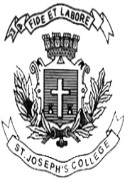 ST. JOSEPH’S COLLEGE (AUTONOMOUS), BENGALURU-27B.S.W - III SEMESTERSEMESTER EXAMINATION: OCTOBER2022(Examination to be conducted in December 2022)SWOE3: HUMAN RIGHTS (OPEN ELECTIVE)Time- 2hrs								Max Marks-60This question paper contains ONE printed page and TWO partsPART - AAnswer any EIGHT of the following.					     5 X 8 = 40Define Human Rights and highlight its objectives.Highlight any five problems faced by the Scheduled Caste population in India. Write any five promotive roles of Social Workers in regard to Human Rights. Write the fundamental rights guaranteed to every Indian citizen in the country. Discuss Devadasi system. Explain the values in Human Rights with example. What is Human Rights Ethics? Explain with an example. Highlight any five problems faced by sex workers. What are morals in Human Rights?List any five Human Rights violation in India.PART - BAnswer any ONE of the following.					        1 X 20 = 20What is a Public Interest Litigation? Explain its uses with an example. Write an analysis of the documentary ‘Prostitutes of God’. 